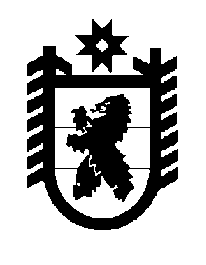 Российская Федерация Республика Карелия    ПРАВИТЕЛЬСТВО РЕСПУБЛИКИ КАРЕЛИЯПОСТАНОВЛЕНИЕот  18 июля 2016 года № 262-Пг. Петрозаводск О внесении изменения в постановление Правительства Республики Карелия от 15 февраля 2016 года № 46-П	Правительство Республики Карелия п о с т а н о в л я е т:	Внести в приложение к постановлению Правительства Республики Карелия от 15 февраля 2016 года № 46-П «О распределении на 2016 год субсидий бюджетам муниципальных образований на поддержку мер по обеспечению сбалансированности бюджетов муниципальных образований» (Официальный интернет-портал правовой информации (www.pravo.gov.ru), 17 февраля 2016 года, № 1000201602170003) изменение, изложив его в следующей редакции:Распределениена 2016 год субсидий бюджетам муниципальных образований на поддержку мер по обеспечению сбалансированности бюджетов муниципальных образований(тыс. рублей)           Глава Республики Карелия                                                                  А.П. Худилайнен    «Приложение к постановлению Правительства Республики Карелия от 15 февраля 2016 года № 46-П№ п/п№ п/пМуниципальное образованиеСуммаСумма1.1.Петрозаводский городской округ 6 800,0 6 800,02.2.Беломорский муниципальный район8 399,08 399,03.3.Калевальский муниципальный район44 999,044 999,04.4.Кемский муниципальный район7 098,07 098,05.5.Кондопожский муниципальный район3 094,06.6.Лахденпохский муниципальный район2 902,07.7.Лоухский муниципальный район14 908,08.8.Медвежьегорский муниципальный район4 494,09.9.Муезерский муниципальный район30 013,010.10.Олонецкий муниципальный район18 374,011.11.Прионежский муниципальный район5 201,012.12.Пряжинский муниципальный район6 311,013.13.Пудожский муниципальный район7 366,014.14.Сегежский муниципальный район4 045,015.15.Сортавальский муниципальный район9 621,016.16.Суоярвский муниципальный район3 175,0ИтогоИтого176 800,0».».